Осторожно, Новый год!    Новогодние праздники принесут радостное настроение,  если следовать  правилам пожарной безопасности, инструктаж по этой теме провели сотрудники полиции Орлова Н.С., Охлопков А.В. на общешкольной линейке 22 декабря 2014 года.        Чистикова Надежда и Лайкачева Ксения, учащиеся 8 класса, под руководством Клушиной Д.В., поучаствовали в конкурсе плакатов «Подросток и закон». На линейке им были вручены новогодние подарки и грамоты от отдела МВД России «Кемский» по Беломорскому району.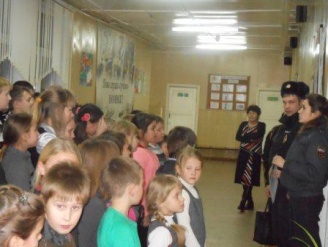 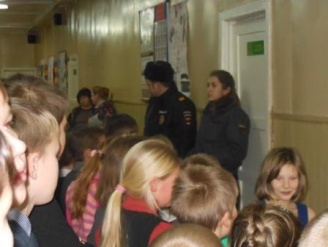 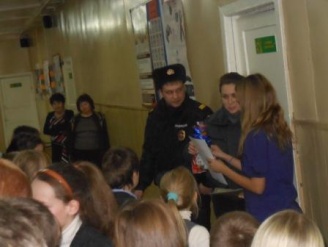 